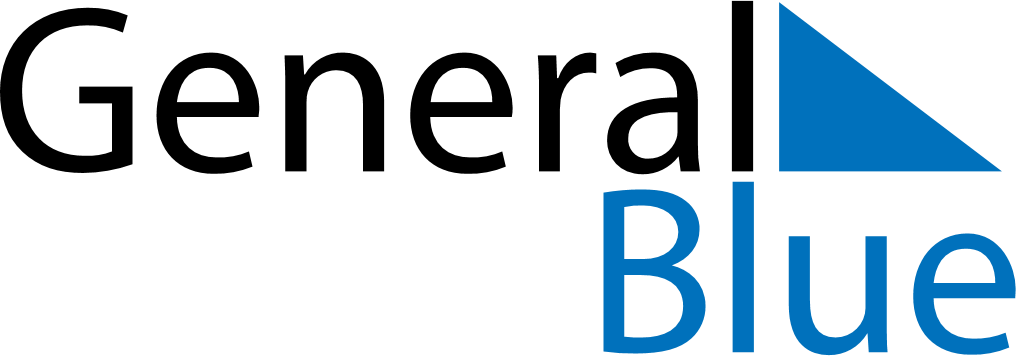 Weekly CalendarJune 28, 2026 - July 4, 2026Weekly CalendarJune 28, 2026 - July 4, 2026Weekly CalendarJune 28, 2026 - July 4, 2026Weekly CalendarJune 28, 2026 - July 4, 2026Weekly CalendarJune 28, 2026 - July 4, 2026Weekly CalendarJune 28, 2026 - July 4, 2026SUNDAYJun 28MONDAYJun 29MONDAYJun 29TUESDAYJun 30WEDNESDAYJul 01THURSDAYJul 02FRIDAYJul 03SATURDAYJul 04